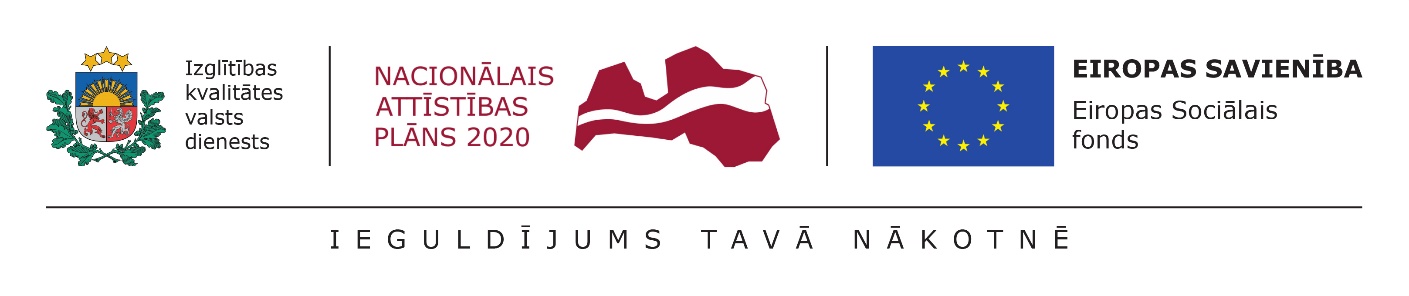 3.pielikumsRīgas domes Izglītības, kultūras un sporta departamenta 2018.gada 22.oktobra nolikumam Nr. DIKAPS-18-1-nosSadarbības partnera apliecinājums par dalību projekta īstenošanā20___.gada ____.______________Ar parakstu apliecinu, ka (partnera nosaukums) esam iepazinušies ar projekta “______________” iesniegumu un apņēmušies piedalīties tā ieviešanā.Partnera pārstāvis:Pilnvarotā persona									I.Balamovskis Zverevs 67181499Projekts tiek īstenots sadarbībā ar(partnera nosaukums)Partnera pārstāvis(amats; vārds, uzvārds)Reģistrācijas numurs (ja attiecināms)AdreseParaksts:AmatsDatums: